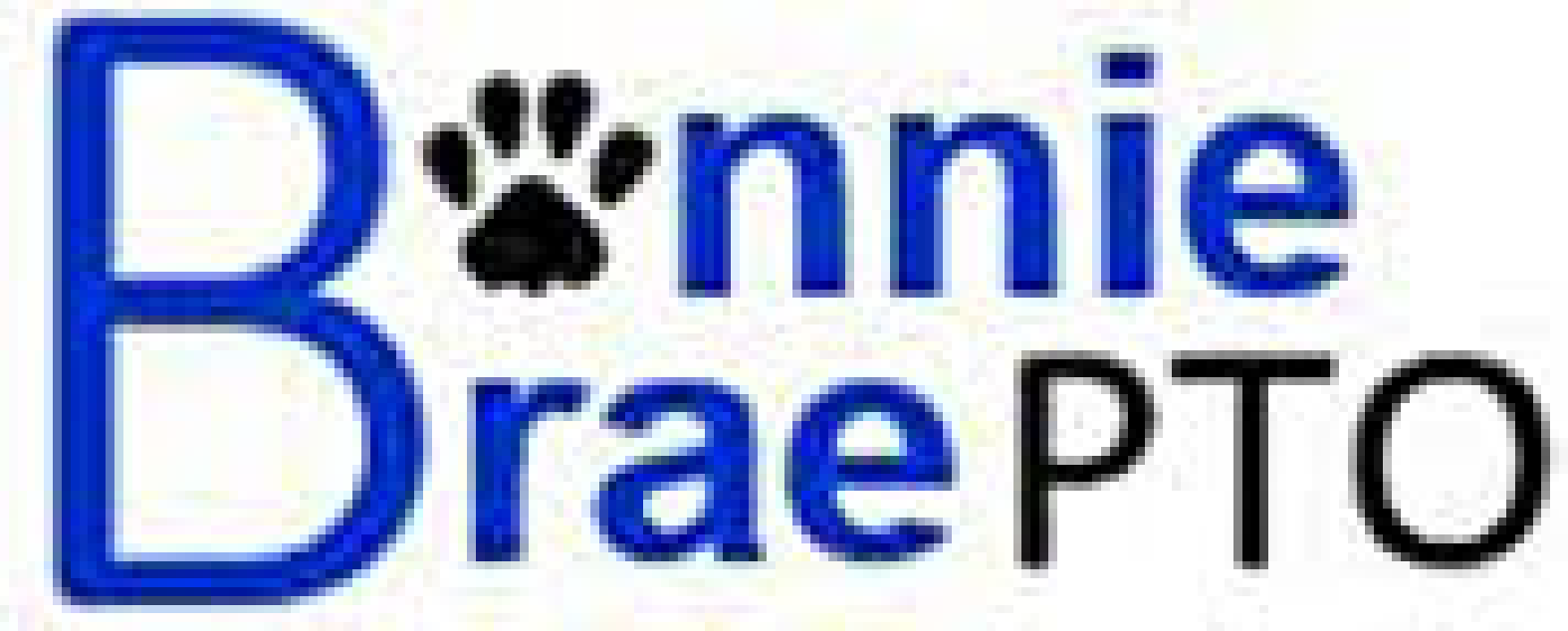 PTO Meeting Agenda March 5, 2020 Welcome									10 minutes				Approval of February Minutes Board Introductions							President: Pamela LepoldPresident Elect: Karen PriftisTreasurer: Melissa Lowden Secretary: Sarah EngelVP Programs: Nell Evans VP Fundraising: Helen Heilmeier and Lora Hile⇒ PTO MembersPrincipal’s Report April Cage, Kristen Bennink, Jennifer Killingsworth  			10 minutesCommittee Reports							              10 minutesTreasurer: monthly financial report- Fundraising:Panera Fundraiser EarningsNext Restaurant Fundraiser - Paisano's, February 25thFamily Night at YogaSix - Date TBDPrograms: 									10 minutesBINGO night March 13th Doors open @ 6:00 Laser Mania, April 15th, 9:00 and 10:00 STEAM Fair, April 21st Unfinished Business				 				5 minutes			 New Business									5  minutesT-shirt contest Announcements								5 minutes 			Next PTO Meeting –April 2nd, Library @ 6:00 pm Open Floor: Adjournment  							